臺南市107年度上半年高級中等以下學校複合式災害防救演練成果報告學校名稱： 臺南市七股區篤加國民小學        辦理日期：107年  03 月 09  日參與演練人數：__64_ 人(含全校師生)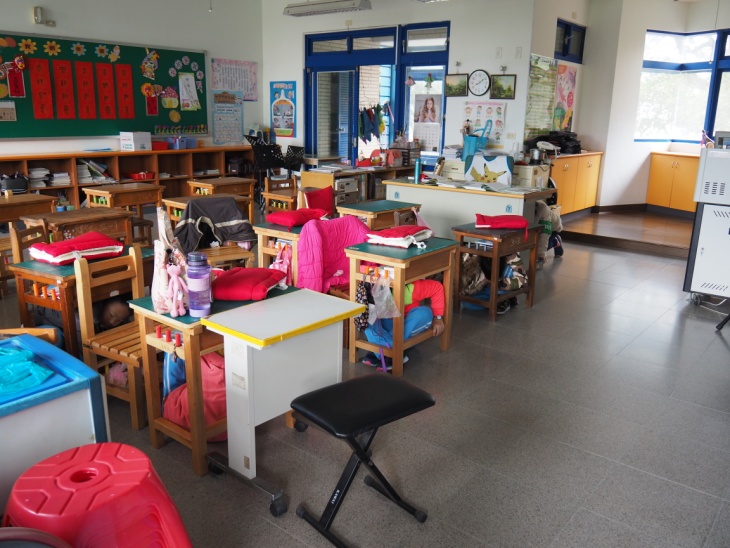 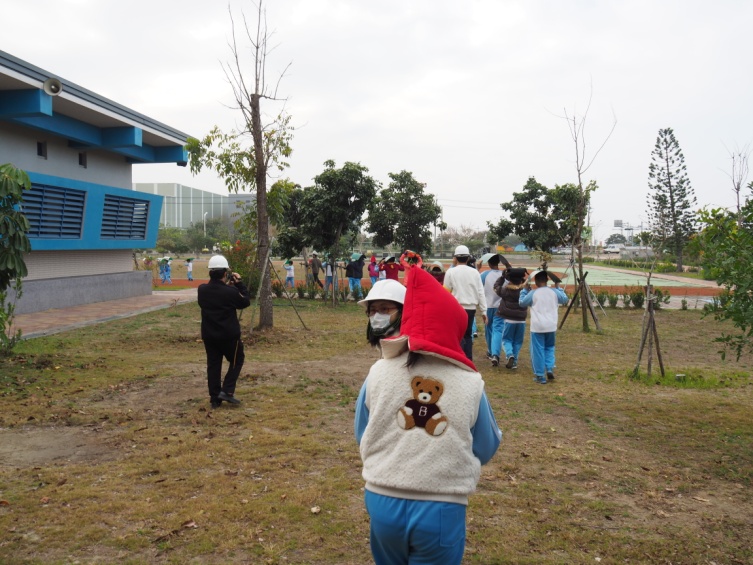 地震發生時師生進行趴下、掩護、穩住的動作師生進行疏散到操場情形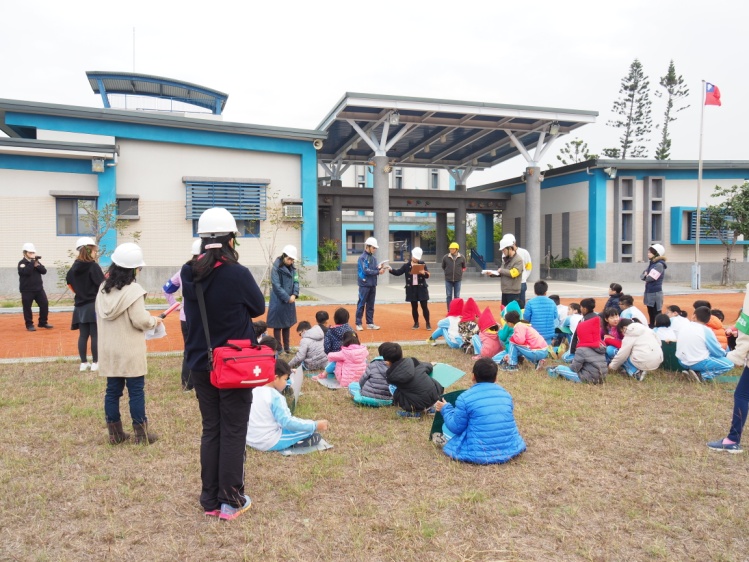 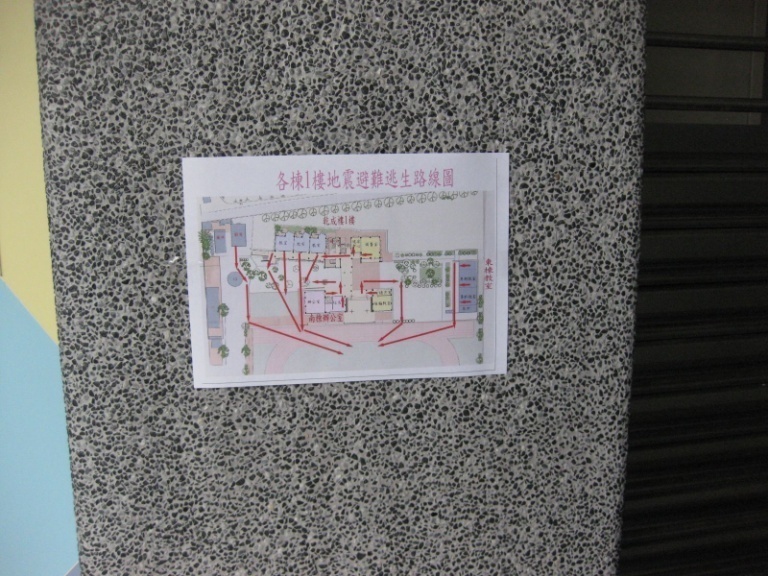 啟動校園災害防救應變組織，各組人員操作情形地震避難逃生疏散路線圖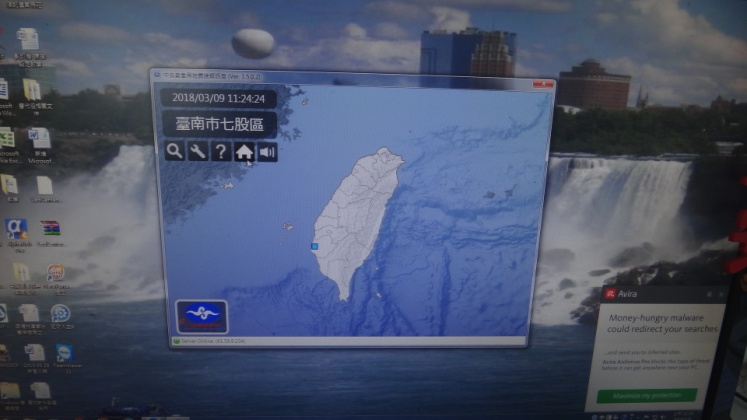 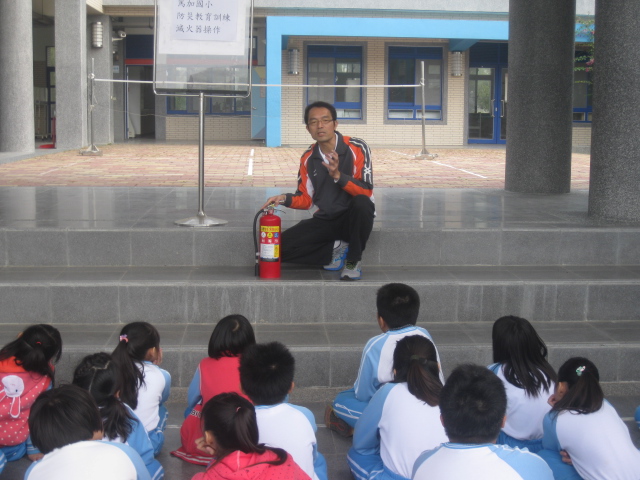 地震即時警報系統-地震速報訊息正常對全校師生進行滅火器操作使用說明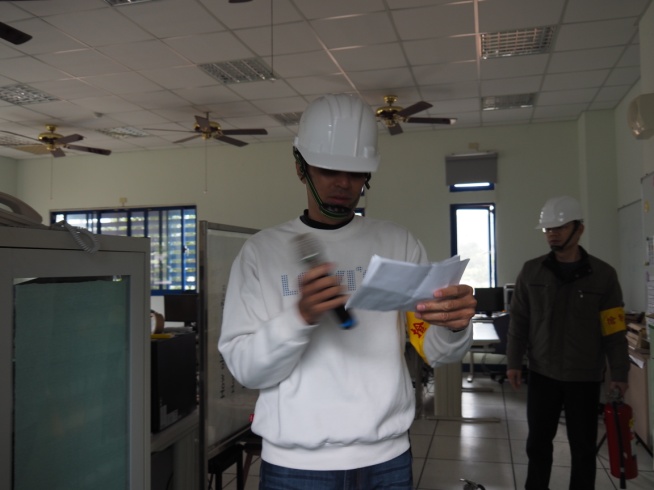 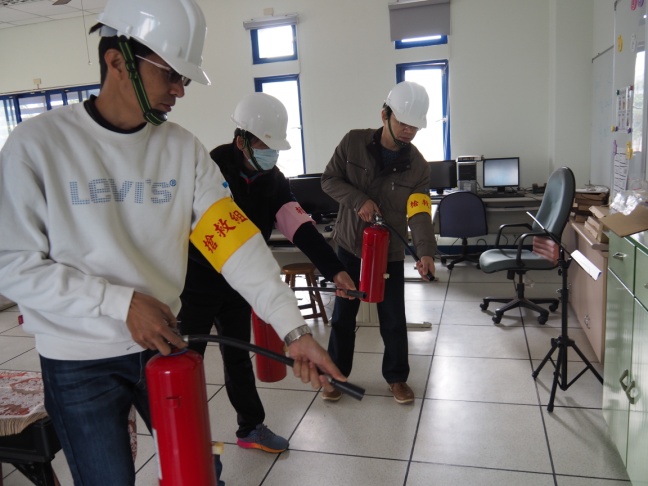 搶救組發現電腦教室發生火災進行回報搶救組操作滅火器進行滅火動作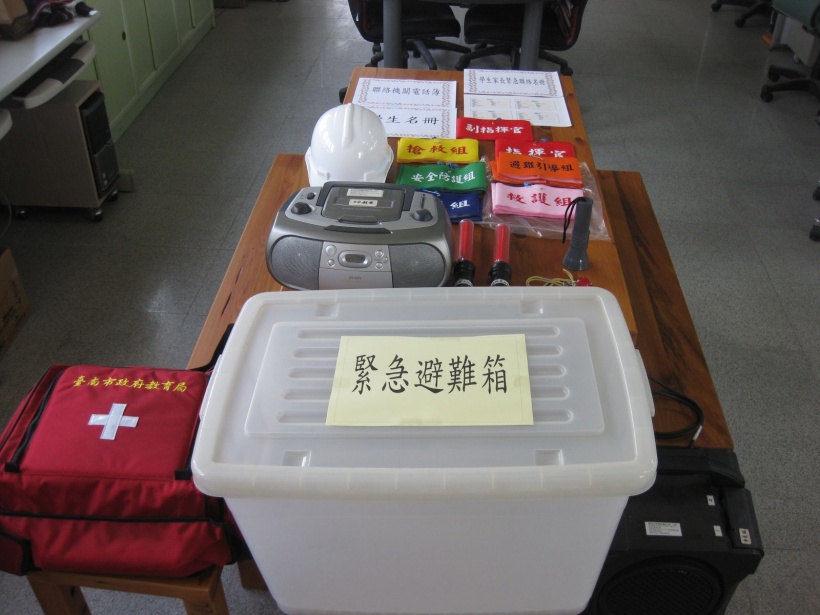 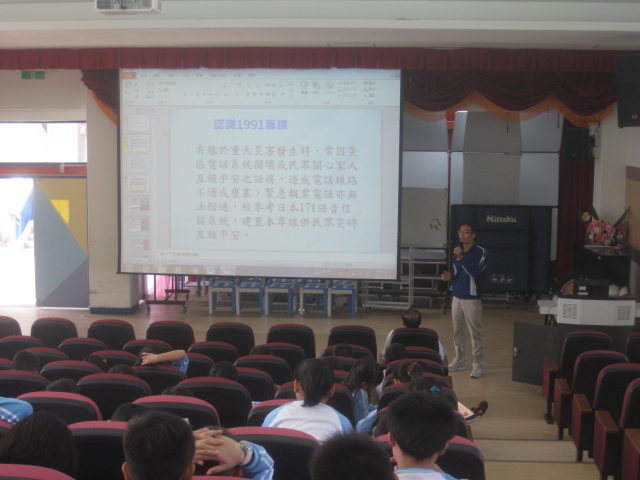 緊急避難箱及相關設備1991留言平台宣導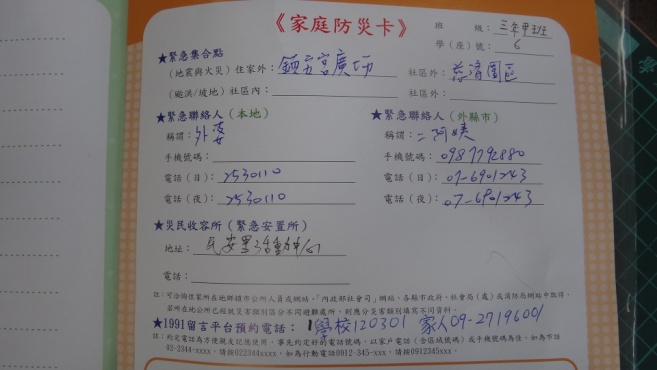 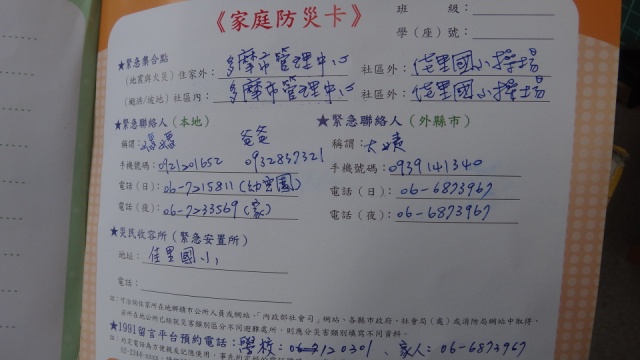 家庭防災卡家庭防災卡